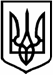 ЗАКАРПАТСЬКА ОБЛАСНА РАДАПозачергова сесія VІІІ скликанняР І Ш Е Н Н ЯВідповідно до статті 46 Закону України «Про місцеве самоврядування в Україні», статті 42 Регламенту роботи Закарпатської обласної ради VIII скликання, враховуючи рішення обласної ради від 15.11.2021 №426 «Про відсторонення від головування на пленарному засіданні», обласна рада                                  в и р і ш и л а: Надати депутату обласної ради ШУКАЛЮ Ярославу Юрійовичу повноваження головувати на пленарному засіданні позачергової сесії обласної ради.Головуючий на пленарному засіданні					Ярослав ШУКАЛЬ15.11.2021                 Ужгород№427Про головуючогона пленарному засіданні